Muster-Gefährdungsbeurteilung Chemieunterricht an WaldorfschulenKlassenstufe: 		11. KlasseTitel des Versuchs: 	Farbreaktion des Phenols mit Natriumnitrit (6.4)Literatur:			Lehrbuch der phänomenologischen Chemie, Band 2, Seite 196Gefahrenstufe                  	Versuchstyp   Lehrer             SchülerGefahrstoffe (Ausgangsstoffe, mögliche Zwischenprodukte, Endprodukte)Andere Stoffe:Beschreibung der DurchführungIn einem Reagenzglas schmilzt man unter dem Abzug ca. 500 mg Phenol mit einem Kriställchen Natriumnitrit. Die Schmelze lässt man erkalten und versetzt sie dann mit 10 Tropfen Schwefelsäure. Der Inhalt wird vorsichtig gemischt. Den Inhalt des Reagenzglases gießt man in ein weiteres, das 5 ml Wasser enthält. Zu dieser Lösung wird Natronlauge bis zur alkalischen Reaktion gegeben.Ergänzende HinweiseKeineEntsorgungshinweiseReste in den Sammelbehälter "Organische Reste - halogenfrei" geben.Mögliche Gefahren (auch durch Geräte)Sicherheitsmaßnahmen (gem. TRGS 500)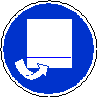 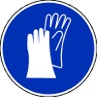 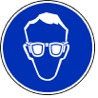 		Schutzbrille         	Schutzhandschuhe     	 Abzug, KapelleErsatzstoffprüfung (gem. TRGS 600)Durchgeführt; die Betriebsanweisungen für Schülerinnen und Schüler werden beachtet, die Tätigkeitsverbote für Schülerinnen und Schüler bis Jahrgangsstufe 4 werden beachtet.Anmerkungen H228		Entzündbarer Feststoff.H272		Kann Brand verstärken; Oxidationsmittel.H290		Kann gegenüber Metallen korrosiv sein.H301		Giftig bei Verschlucken.H301+311+331	Giftig bei Verschlucken, Hautkontakt oder Einatmen.H302		Gesundheitsschädlich bei Verschlucken.H314		Verursacht schwere Verätzungen der Haut und schwere Augenschäden.H315		Verursacht Hautreizungen.H318		Verursacht schwere Augenschäden.H319		Verursacht schwere Augenreizung.H335		Kann die Atemwege reizen.H341		Kann vermutlich genetische Defekte verursachen ([Einatmen], Hautkontakt, Verschlucken).H373		Kann die Organe schädigen (ZNS, Niere, Leber, Haut) bei längerer oder wiederholter Exposition ([Einatmen], 		Hautkontakt, Verschlucken).H400		Sehr giftig für Wasserorganismen.H411		Giftig für Wasserorganismen, mit langfristiger Wirkung.P210		Von Hitze, heißen Oberflächen, Funken, offenen Flammen sowie anderen Zündquellenarten fernhalten.P220		Von Kleidung/brennbaren Materialien fernhalten/entfernt aufbewahren.	P261_s		Einatmen von Staub/Rauch/Aerosol vermeiden.P273		Freisetzung in die Umwelt vermeiden.P280		Schutzhandschuhe/Schutzkleidung/Augenschutz/Gesichtsschutz tragen.P301+310	Bei Verschlucken: Sofort Giftinformationszentrum/Arzt anrufen.P301+330+331	Bei Verschlucken: Mund ausspülen. Kein Erbrechen herbeiführen.	P302+352	Bei Berührung mit der Haut: Mit viel Wasser und Seife waschen.P304+340	Bei Einatmen: Die Person an die frische Luft bringen und für ungehinderte Atmung sorgen.P305+351+338	Bei Berührung mit den Augen: Einige Minuten lang vorsichtig mit Wasser ausspülen. Eventuell. vorhandene 		Kontaktlinsen nach Möglichkeit entfernen. Weiter ausspülen.P309+310	Bei Exposition oder Unwohlsein: Sofort Giftinformationszentrum oder Arzt anrufen.P406		In korrosionsfestem Behälter aufbewahren. Schule:Datum:				Lehrperson:					Unterschrift:Schulstempel:© Ulrich Wunderlin / Atelierschule Zürich / Erstelldatum: 06.12.2015______________________________________________________________________________NameSignalwortPiktogrammeH-SätzeEUH-SätzeP-SätzeAGW in mg m-3PhenolGefahr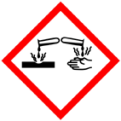 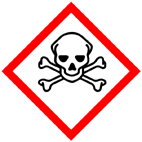 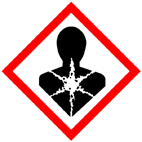 H301+311+331 H314 H341 H373---P280  P301+330+331 P302+352 P304+340 P305+351+338 P309+3108NatriumnitritGefahr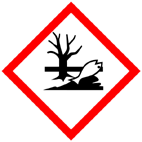 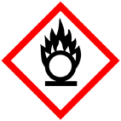 H272 H301 H319 H400---P220 P273 P301+310 P305+351+338---Schwefelsäure (w = 96%)GefahrH290 H314---P280 P301+330+331 P305+351+338 P309+310---Natronlauge(w = 10%)GefahrH290 H314---P280 P301+330+331P305+351+338 P309+310 P406---p-Nitrosophenol(Zwischenprodukt)Gefahr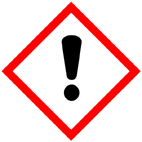 H228 H302 H318 H341 H411---P210 P273 P280 P305+351+338---Indophenol(Zwischenprodukt)AchtungH315 H319 H335---P261_s P305+351+338---Natriumindo-phenolat(Reaktionsprodukt)AchtungH315 H319 H335---P261_s P305+351+338---Demineralisiertes WasserGefahrenJaNeinSonstige Gefahren und HinweiseDurch EinatmenXDurch HautkontaktXBrandgefahrXExplosionsgefahrXDurch AugenkontaktX